Stagione Sportiva 2023/2024Comunicato Ufficiale N° 173 del 28/02/2024SOMMARIOSOMMARIO	1COMUNICAZIONI DELLA F.I.G.C.	1COMUNICAZIONI DELLA L.N.D.	1COMUNICAZIONI DEL COMITATO REGIONALE	1Modifiche al programma gare del 03/03/2024	5Modifiche al programma gare del 10/03/2024	6NOTIZIE SU ATTIVITÀ AGONISTICA	6PROGRAMMA GARE	24COMUNICAZIONI DELLA F.I.G.C.COMUNICAZIONI DELLA L.N.D.COMUNICAZIONI DEL COMITATO REGIONALEINDIRIZZO E-MAILSi comunica che l’indirizzo e-mail del Comitato Regionale Marche è variato in:cr.marche01@lnd.itSi invitano le Società a prenderne buona notaIMPORTANTE Richieste di anticipo garaIn considerazione che il maggior numero di gare organizzate dal Comitato Regionale Marche vengono disputate nella giornata di sabato, generando in ciò grosse difficoltà ai designatori che devono garantire la presenza arbitrale in ogni gara, si fa presente che non saranno accolte richieste di anticipi al sabato di gare dei campionati regionali Under 19 Juniores, Under 17 Allievi e Under 15 Giovanissimi in calendario nella giornata di domenica; ciò in quanto non può essere garantita la presenza dell’arbitro.Si reitera, pertanto, l’invito alle Società di astenersi dal presentare richieste di tale genere.Casi particolari saranno gestiti dal Comitato RegionaleProgramma gareSi invitano le Società a controllare il programma gare che viene pubblicato prima di ogni turno, sia di campionato che di coppa, e a segnalare a questo Comitato Regionale eventuali inesattezze.Inversione di campoSi ribadisce che nei campionati regionali non è prevista l’inversione di campo.VARIAZIONI AL CALENDARIOCAMPIONATO PROMOZIONEA.S.D.  VILLA S.MARTINO disputerà le restanti gare interne sul campo sportivo di Villa San Martino di Pesaro, con inizio orario ufficialeU.S. TRODICA disputerà le restanti gare interne la domenica orario ufficiale  CAMPIONATO JUNIORES UNDER 19 REGIONALEA.S.D.  VILLA S.MARTINO disputerà le restanti gare interne sul campo sportivo di Villa San Martino di PesaroSSDRL MONTURANO CALCIO disputerà le restanti gare interne sul campo sportivo comunale “L.Agostini” di Torre San PatrizioCAMPIONATO UNDER 17 ALLIEVI REGIONALIA.S.D. FABRIANO CERRETO disputerà le gare interne, a partire dalla 1^ di ritorno, con inizio alle ore 10,30 (domenica)CAMPIONATO UNDER 15 GIOVANISSIMI REGIONALIA.S.D.  VILLA S.MARTINO disputerà le gare interne, a partire dalla 2^ di ritorno, sul campo sportivo di Villa San Martino di Pesaro, con inizio ore 11,00 (domenica)A.S.D. FABRIANO CERRETO disputerà le gare interne, a partire dalla 3^ di ritorno, con inizio alle ore 10,30 (domenica)SVINCOLI EX ART. 117 BIS NOIFSecondo quanto previsto dall’art. 117 Bis delle NOIF per la risoluzione del rapporto contrattuale di lavoro sportivo o di apprendistato con calciatori/calciatrici non professionisti/e, “Giovani Dilettanti”, “giovani di Serie” e dei calciatori/calciatrici di calcio a 5, vista la documentazione trasmessa al Comitato Regionale Marche, si dichiarano svincolati, dalla data del presente Comunicato Ufficiale, i seguenti calciatori:ANNULLAMENTO TESSERAMENTI ANNUALIVista la richiesta di annullamento presentata dagli esercenti attività genitoriale, la FIGC, preso atto delle motivazioni addotte, ha ritenuto di accogliere la richiesta di revoca del tesseramento retivo al giovane calciatore in calce, a far data del presente Comunicato Ufficiale:FAINI TOMMASO 	nato 04.05.2009 	75969 	U.S.D. SANGIORGESE M.RUBBIANESEAUTORIZZAZIONE TORNEIIl Comitato Regionale Marche ha autorizzato l’effettuazione dei sottonotati Tornei organizzati dalle Società sportive, approvandone i regolamenti:TORNEI S.G.S.Denominazione Torneo: 	Trofeo 8 Marzo “Calcio Femminile” – La partita della donna liberaPeriodo di svolgimento:	08.03.2024Categoria:	Esordienti mistiCarattere 	Regionale Organizzazione:	A.S.D. C.F. MACERATESE A.S.D.COMUNICAZIONI DEL SETTORE GIOVANILE E SCOLASTICOCONVOCAZIONI CENTRO FEDERALE TERRITORIALE URBINOIl Coordinatore Federale Regionale del Settore Giovanile e Scolastico Floriano Marziali, con riferimento all’attività del Centro Federale Territoriale Urbino, comunica l’elenco dei convocati per Lunedì 04.03.2024 presso il campo sportivo comunale “Varea” di Urbino, loc. Varea.UNDER 14  ore  15:15UNDER 15 FEMMINILE ore 15:15UNDER 13  ore 15:15I calciatori/calciatrici convocati dovranno presentarsi puntuali e muniti del kit personale di giuoco, oltre a parastinchi, certificato di idoneità per l’attività agonistica, un paio di scarpe ginniche e un paio di scarpe da calcio.Per qualsiasi comunicazione contattare il Responsabile Tecnico C.F.T. Matteo Marinelli - 329 9716636 e-mail: marche.sgs@figc.it - base.marchesgs@figc.it - cft.marchesgs@figc.it		 	In caso di indisponibilità motivata dei calciatori convocati, le Società devono darne immediata comunicazione contattando il Responsabile Tecnico C.F.T., inviando la relativa certificazione per l’assenza.STAFFResponsabile Organizzativo Regionale C.F.	Sauro SaudelliResponsabile Organizzativo C .F..T.			Marco LazzariResponsabile Tecnico C.F.T.:                                 	Matteo MarinelliIstruttore Under 15 F      				Matteo Rovinelli	                                                       Istruttore Under 14 M                                     	Nicola BaldelliIstruttore Under 13 M                                  		Mario MadoniaPreparatore dei portieri                                		Riccardo BroccoliPreparatore atletico					Michele BozzettoPsicologo                                                    		Angelo VicelliCONVOCAZIONI CENTRO FEDERALE TERRITORIALE MACERATA-Recanati Il Coordinatore Federale Regionale del Settore Giovanile e Scolastico Floriano MARZIALI con riferimento all’attività del Centro Federale Territoriale MACERATA-Recanati comunica l’elenco dei convocati per il giorno Lunedì 04/03/2024 presso lo Stadio “Nicola Tubaldi” di Recanati, Viale Moro.In allegato l’elenco dei convocatiModifiche al programma gare del 03/03/2024CAMPIONATO JUNIORES UNDER 19 REGIONALEVisti gli accordi societari intervenuti le seguenti gare vengono disputate come segue:I.L. BARBARA MONSERRA/OSIMANA posticipata a lunedì 04.03.2024 ore 16,00 e disputata sul comunale di Barbara.MONTURANO CALCIO/ATL. CALCIO P.S. ELPIDIO del 02.03.2024 anticipata a venerdì 01.03.2024 ore 17,30 e disputata sul campo sportivo “L.Agostini” di Torre San Patrizo.CAMPIONATO UNDER 17 ALLIEVI REGIONALIVisti gli accordi societari intervenuti le seguenti gare vengono disputate come segue:GIOVANE ANCONA CALCIO/S.S. MACERATESE 1922 del 02.03.2024 posticipata a domenica 03.03.2024 ore 15,30CALCIO ATLETICO ASCOLI/REAL ELPIDIENSE CALCIO del 02.03.2024 inizia ore 16,00CAMPIONATO UNDER 14 PROF. MASCHILIVisti gli accordi societari intervenuti le seguenti gare vengono disputate come segue:ASCOLI CALCIO 1898 FC SPA/LAZIO S.P.A. del 02.03.2024 inizia ore 15,00MONTEROSI TUSCIA/FROSINONE C. inizia ore 13,00.ROMA S.P.A./PERUGIA CALCIO del 02.03.2024 posticipata a mercoledì 13.03.2024 ore 15,00VIS PESARO DAL 1898 SRL/DELFINO PESCARA inizia ore 13,00CAMPIONATO UNDER 13 PROF. MASCHILIVisti gli accordi societari intervenuti le seguenti gare vengono disputate come segue:PERUGIA/ROMA inizia ore 14:30PESCARA/LAZIO inizia ore 12:00VIS PESARO/ASCOLI inizia ore 16:30Modifiche al programma gare del 10/03/2024CAMPIONATO PROMOZIONELa gara VISMARA 2008/BIAGIO NAZZARO del 09.032024 viene disputata allo Stadio “T.Benelli” di Pesaro. CAMPIONATO JUNIORES UNDER 19 REGIONALEVisti gli accordi societari intervenuti le seguenti gare vengono disputate come segue:POL. LUNANO/LMV URBINO CALCIO anticipata a sabato 09.03.2024 ore 15,00NOTIZIE SU ATTIVITÀ AGONISTICAECCELLENZARISULTATIRISULTATI UFFICIALI GARE DEL 25/02/2024Si trascrivono qui di seguito i risultati ufficiali delle gare disputateGIUDICE SPORTIVOIl Giudice Sportivo Avv. Agnese Lazzaretti, con l'assistenza del segretario Angelo Castellana, nella seduta del 28/02/2024, ha adottato le decisioni che di seguito integralmente si riportano:GARE DEL 25/ 2/2024 PROVVEDIMENTI DISCIPLINARI In base alle risultanze degli atti ufficiali sono state deliberate le seguenti sanzioni disciplinari. ALLENATORI AMMONIZIONE (III INFR) AMMONIZIONE (II INFR) AMMONIZIONE (I INFR) CALCIATORI ESPULSI SQUALIFICA PER DUE GARE EFFETTIVE SQUALIFICA PER UNA GARA EFFETTIVA CALCIATORI NON ESPULSI SQUALIFICA PER UNA GARA EFFETTIVA PER RECIDIVITA' IN AMMONIZIONE (V INFR) AMMONIZIONE CON DIFFIDA (IX) AMMONIZIONE CON DIFFIDA (IV INFR) AMMONIZIONE (VIII INFR) AMMONIZIONE (VII INFR) AMMONIZIONE (VI INFR) AMMONIZIONE (III INFR) AMMONIZIONE (II INFR) AMMONIZIONE (I INFR) PROMOZIONERISULTATIRISULTATI UFFICIALI GARE DEL 24/02/2024Si trascrivono qui di seguito i risultati ufficiali delle gare disputateGIUDICE SPORTIVOIl Giudice Sportivo Avv. Agnese Lazzaretti, con l'assistenza del segretario Angelo Castellana, nella seduta del 28/02/2024, ha adottato le decisioni che di seguito integralmente si riportano:GARE DEL 24/ 2/2024 PROVVEDIMENTI DISCIPLINARI In base alle risultanze degli atti ufficiali sono state deliberate le seguenti sanzioni disciplinari. DIRIGENTI INIBIZIONE A SVOLGERE OGNI ATTIVITA' FINO AL 27/ 3/2024 Per aver rivolto all'arbitro espressioni irriguardose, avvicinandosi minacciosamente allo stesso. inibizione a svolgere ogni attivita’ FINO AL 13/ 3/2024 Per comportamento irriguardoso AMMONIZIONE (I INFR) ALLENATORI SQUALIFICA PER UNA GARA EFFETTIVA PER RECIDIVITA' IN AMMONIZIONE (V INFR) AMMONIZIONE (I INFR) CALCIATORI ESPULSI SQUALIFICA PER DUE GARE EFFETTIVE SQUALIFICA PER UNA GARA EFFETTIVA CALCIATORI NON ESPULSI SQUALIFICA PER UNA GARA EFFETTIVA PER RECIDIVITA' IN AMMONIZIONE (X INFR) SQUALIFICA PER UNA GARA EFFETTIVA PER RECIDIVITA' IN AMMONIZIONE (V INFR) AMMONIZIONE CON DIFFIDA (IX) AMMONIZIONE CON DIFFIDA (IV INFR) AMMONIZIONE (XI INFR) AMMONIZIONE (VIII INFR) AMMONIZIONE (VII INFR) AMMONIZIONE (VI INFR) AMMONIZIONE (III INFR) AMMONIZIONE (II INFR) AMMONIZIONE (I INFR) GARE DEL 25/ 2/2024 PROVVEDIMENTI DISCIPLINARI In base alle risultanze degli atti ufficiali sono state deliberate le seguenti sanzioni disciplinari. SOCIETA' AMMENDA Euro 300,00 POTENZA PICENA 
Per aver alcuni propri sostenitori fatto esplodere un petardo di grosso calibro all'interno del terreno di gioco, e per aver lanciato all'indirizzo dell'asssitente dell'arbitro una bottiglia d'acqua ed un bicchiere pieno di birra che colpiva, bagnando lo stesso sulla schiena. DIRIGENTI INIBIZIONE A SVOLGERE OGNI ATTIVITA' FINO AL 13/ 3/2024 Per espressione irriguardosa nei confronti della terna arbitrale ALLENATORI SQUALIFICA FINO AL 13/ 3/2024 Per comportamento non regolamentare CALCIATORI NON ESPULSI AMMONIZIONE CON DIFFIDA (IX) AMMONIZIONE CON DIFFIDA (IV INFR) AMMONIZIONE (VII INFR) AMMONIZIONE (VI INFR) AMMONIZIONE (III INFR) AMMONIZIONE (II INFR) AMMONIZIONE (I INFR) PRIMA CATEGORIARISULTATIRISULTATI UFFICIALI GARE DEL 17/02/2024Si trascrivono qui di seguito i risultati ufficiali delle gare disputateRISULTATI UFFICIALI GARE DEL 24/02/2024Si trascrivono qui di seguito i risultati ufficiali delle gare disputateGIUDICE SPORTIVOIl Giudice Sportivo Avv. Agnese Lazzaretti, con l'assistenza del segretario Angelo Castellana, nella seduta del 28/02/2024, ha adottato le decisioni che di seguito integralmente si riportano:GARE DEL 17/ 2/2024 DECISIONI DEL GIUDICE SPORTIVO gara del 17/ 2/2024 REAL CAMERANESE - SENIGALLIA CALCIO 
A scioglimento della riserva di cui al CU 167 del 21.02.2024, esaminato il ricorso introitato dalla società FCD Real Cameranese, con il quale la stessa ricorre per presunto errore tecnico dell'Arbitro commesso nel corso della partita Real Cameranese - Senigallia Calcio. Nello specifico, a dire della ricorrente, il Direttore di gara non avrebbe applicato la regola 11 del regolamento del gioco calcio, relativa al fuorigioco, convalidando una rete del Senigallia Calcio segnata dal giocatore n. 9, rimasto in fuorigioco dall'azione precedente. Esperiti i dovuti accertamenti, dalla lettura del referto e sentito per riscontro l'arbitro, lo stesso conferma la decisione assunta nel corso della gara, non ammettendo pertanto l'errore tecnico. Alla luce di quanto sopra, tenuto conto che il regolamento prevede una sola concreta possibilità di ripetere la gara per errore tecnico, ovvero l'ammissione dello stesso da parte del direttore di gara. PQM Si decide: - di respingere il ricorso introitando il relativo contributo - di convalidare il risultato conseguito sul campo di Real Cameranese 1 - Senigallia Calcio 2 GARE DEL 24/ 2/2024 DECISIONI DEL GIUDICE SPORTIVO Gara del 24/ 2/2024 MONTECASSIANO CALCIO - ESANATOGLIA 
Rilevato dal referto arbitrale che la gara in oggetto è stata sospesa al minuto 49esimo del secondo tempo a causa di una mischia tra tesserati, non identificati dall'arbitro, che sul momento ha fatto temere per l'incolumità degli stessi. Nel referto il direttore di gara specifica che non si sono verificati atti di violenza o minaccia, e che avrebbe potuto far continuare l'incontro. Alla luce di tale precisazione, questo Organo di Giustizia sportiva ritiene che debba essere fissata una data per la prosecuzione della gara dal minuto in cui è stata sospesa, dandone mandato al Comitato Regionale Marche. PROVVEDIMENTI DISCIPLINARI In base alle risultanze degli atti ufficiali sono state deliberate le seguenti sanzioni disciplinari. SOCIETA' AMMENDA Euro 250,00 VADESE CALCIO 
Per aver un proprio sostenitore, a fine gara, sputato intenzionalmente in direzione del direttore di gara, colpendolo. DIRIGENTI INIBIZIONE A SVOLGERE OGNI ATTIVITA' FINO AL 13/ 3/2024 Per comportamento irriguardoso nei confronti dell'arbitro AMMONIZIONE (III INFR) AMMONIZIONE (I INFR) ALLENATORI SQUALIFICA FINO AL 13/ 3/2024 Per comportamento non regolamentare Per comportamento non regolamentare SQUALIFICA FINO AL 6/ 3/2024 Per proteste. AMMONIZIONE CON DIFFIDA (IV INFR) AMMONIZIONE (VI INFR) AMMONIZIONE (II INFR) CALCIATORI ESPULSI SQUALIFICA PER DUE GARE EFFETTIVE SQUALIFICA PER UNA GARA EFFETTIVA CALCIATORI NON ESPULSI SQUALIFICA PER UNA GARA EFFETTIVA PER RECIDIVITA' IN AMMONIZIONE (X INFR) SQUALIFICA PER UNA GARA EFFETTIVA PER RECIDIVITA' IN AMMONIZIONE (V INFR) AMMONIZIONE CON DIFFIDA (IX) AMMONIZIONE CON DIFFIDA (IV INFR) AMMONIZIONE (VIII INFR) AMMONIZIONE (VII INFR) AMMONIZIONE (VI INFR) AMMONIZIONE (III INFR) AMMONIZIONE (II INFR) AMMONIZIONE (I INFR) GARE DEL 25/ 2/2024 PROVVEDIMENTI DISCIPLINARI In base alle risultanze degli atti ufficiali sono state deliberate le seguenti sanzioni disciplinari. SOCIETA' AMMENDA Euro 50,00 AVIS MONTECALVO 
Mancanza di acqua calda negli spogliatoi ALLENATORI AMMONIZIONE CON DIFFIDA (IV INFR) CALCIATORI ESPULSI SQUALIFICA PER DUE GARE EFFETTIVE SQUALIFICA PER UNA GARA EFFETTIVA CALCIATORI NON ESPULSI SQUALIFICA PER UNA GARA EFFETTIVA PER RECIDIVITA' IN AMMONIZIONE (V INFR) AMMONIZIONE CON DIFFIDA (IX) AMMONIZIONE (VIII INFR) AMMONIZIONE (VII INFR) AMMONIZIONE (VI INFR) AMMONIZIONE (II INFR) AMMONIZIONE (I INFR) JUNIORES UNDER 19 REGIONALERISULTATIRISULTATI UFFICIALI GARE DEL 18/02/2024Si trascrivono qui di seguito i risultati ufficiali delle gare disputateRISULTATI UFFICIALI GARE DEL 24/02/2024Si trascrivono qui di seguito i risultati ufficiali delle gare disputateGIUDICE SPORTIVOIl Giudice Sportivo Avv. Agnese Lazzaretti, con l'assistenza del segretario Angelo Castellana, nella seduta del 28/02/2024, ha adottato le decisioni che di seguito integralmente si riportano:GARE DEL 18/ 2/2024 DECISIONI DEL GIUDICE SPORTIVO gara del 18/ 2/2024 MARINA CALCIO - POL. LUNANO 
A scioglimento della riserva di cui al CU 167 del 21.02.2024, esaminato il ricorso introitato dalla società Pol. Lunano, con il quale la stessa ricorre per presunto errore tecnico dell'Arbitro commesso nel corso della partita Marina Calcio - Pol.Lunano. Nello specifico, a dire della ricorrente, il Direttore di gara, dopo aver convalidato una rete segnata mediante rimbalzo della palla sulla schiena del portiere, annullava il gol in quanto la palla non si fermava dentro la rete ma usciva a causa di un buco sulla stessa. Esperiti i dovuti accertamenti, sentito l'arbitro, lo stesso conferma la decisione assunta durante la gara, precisando che al termine dell'incontro ha provveduto ad un attento controllo della rete della porta, la quale è risultata integra. Alla luce di quanto sopra, tenuto conto che il regolamento prevede come unica possibilità per procedere alla ripetizione della gara l'ammissione dell'errore da parte dell'arbitro PQM Si decide: - di respingere il ricorso introitando il relativo contributo – di convalidare il risultato conseguito sul campo di Marina Calcio 1 - Pol. Lunano 0 GARE DEL 24/ 2/2024 PROVVEDIMENTI DISCIPLINARI In base alle risultanze degli atti ufficiali sono state deliberate le seguenti sanzioni disciplinari. SOCIETA' AMMENDA Euro 80,00 MONTURANO CALCIO 
Per aver alcuni propri tesserati, non identificati dall'arbitro, rivolto ai calciatori avversari espressioni irriguardose e provocatorie. A fine gara 
Euro 80,00 S.S. MACERATESE 1922 
Per aver la propria tifoseria, a fine gara, rivolto espressioni irriguardose all'indirizzo dell'arbitro. DIRIGENTI INIBIZIONE A SVOLGERE OGNI ATTIVITA' FINO AL 6/ 3/2024 Per somma di ammonizioni AMMONIZIONE (I INFR) ALLENATORI SQUALIFICA FINO AL 6/ 3/2024 Per proteste AMMONIZIONE (I INFR) CALCIATORI ESPULSI SQUALIFICA PER TRE GARE EFFETTIVE Per aver rivolto all'arbitro espressioni gravemente irriguardose e intimidatorie, si avvicina all'arbitro con fare minaccioso tentando di aggredirlo, viene prontamente fermato da un dirigente. SQUALIFICA PER DUE GARE EFFETTIVE CALCIATORI NON ESPULSI SQUALIFICA PER UNA GARA EFFETTIVA PER RECIDIVITA' IN AMMONIZIONE (X INFR) SQUALIFICA PER UNA GARA EFFETTIVA PER RECIDIVITA' IN AMMONIZIONE (V INFR) AMMONIZIONE CON DIFFIDA (IX) AMMONIZIONE CON DIFFIDA (IV INFR) AMMONIZIONE (VIII INFR) AMMONIZIONE (VII INFR) AMMONIZIONE (VI INFR) AMMONIZIONE (III INFR) AMMONIZIONE (II INFR) AMMONIZIONE (I INFR) GARE DEL 25/ 2/2024 PROVVEDIMENTI DISCIPLINARI In base alle risultanze degli atti ufficiali sono state deliberate le seguenti sanzioni disciplinari. ALLENATORI SQUALIFICA PER UNA GARA EFFETTIVA PER RECIDIVITA' IN AMMONIZIONE (V INFR) CALCIATORI ESPULSI SQUALIFICA PER DUE GARE EFFETTIVE SQUALIFICA PER UNA GARA EFFETTIVA CALCIATORI NON ESPULSI SQUALIFICA PER UNA GARA EFFETTIVA PER RECIDIVITA' IN AMMONIZIONE (V INFR) AMMONIZIONE CON DIFFIDA (IX) AMMONIZIONE CON DIFFIDA (IV INFR) AMMONIZIONE (VI INFR) AMMONIZIONE (III INFR) AMMONIZIONE (II INFR) AMMONIZIONE (I INFR) GARE DEL 26/ 2/2024 PROVVEDIMENTI DISCIPLINARI In base alle risultanze degli atti ufficiali sono state deliberate le seguenti sanzioni disciplinari. CALCIATORI ESPULSI SQUALIFICA PER UNA GARA EFFETTIVA CALCIATORI NON ESPULSI AMMONIZIONE CON DIFFIDA (IV INFR) AMMONIZIONE (XI INFR) AMMONIZIONE (VI INFR) AMMONIZIONE (III INFR) AMMONIZIONE (II INFR) AMMONIZIONE (I INFR) ECCELLENZA FEMMINILERISULTATIRISULTATI UFFICIALI GARE DEL 25/02/2024Si trascrivono qui di seguito i risultati ufficiali delle gare disputateGIUDICE SPORTIVOIl Giudice Sportivo Avv. Agnese Lazzaretti, con l'assistenza del segretario Angelo Castellana, nella seduta del 28/02/2024, ha adottato le decisioni che di seguito integralmente si riportano:GARE DEL 25/ 2/2024 PROVVEDIMENTI DISCIPLINARI In base alle risultanze degli atti ufficiali sono state deliberate le seguenti sanzioni disciplinari. ALLENATORI AMMONIZIONE (II INFR) CALCIATORI NON ESPULSI AMMONIZIONE (II INFR) AMMONIZIONE (I INFR) UNDER 17 ALLIEVI REGIONALIRISULTATIRISULTATI UFFICIALI GARE DEL 25/02/2024Si trascrivono qui di seguito i risultati ufficiali delle gare disputateGIUDICE SPORTIVOIl Giudice Sportivo Avv. Agnese Lazzaretti, con l'assistenza del segretario Angelo Castellana, nella seduta del 28/02/2024, ha adottato le decisioni che di seguito integralmente si riportano:GARE DEL 24/ 2/2024 PROVVEDIMENTI DISCIPLINARI In base alle risultanze degli atti ufficiali sono state deliberate le seguenti sanzioni disciplinari. CALCIATORI NON ESPULSI AMMONIZIONE (II INFR) AMMONIZIONE (I INFR) GARE DEL 25/ 2/2024 PROVVEDIMENTI DISCIPLINARI In base alle risultanze degli atti ufficiali sono state deliberate le seguenti sanzioni disciplinari. SOCIETA' AMMENDA Euro 150,00 CAMERANO CALCIO 
Per aver permesso ad un soggetto non in distinta di sostare davante lo spogliatoio dell'arbitro. A fine gara DIRIGENTI INIBIZIONE A SVOLGERE OGNI ATTIVITA' FINO AL 6/ 3/2024 Per proteste CALCIATORI NON ESPULSI AMMONIZIONE (III INFR) AMMONIZIONE (II INFR) AMMONIZIONE (I INFR) UNDER 15 GIOVANISSIMI REG.LIRISULTATIRISULTATI UFFICIALI GARE DEL 24/02/2024Si trascrivono qui di seguito i risultati ufficiali delle gare disputateGIUDICE SPORTIVOIl Giudice Sportivo Avv. Agnese Lazzaretti, con l'assistenza del segretario Angelo Castellana, nella seduta del 28/02/2024, ha adottato le decisioni che di seguito integralmente si riportano:GARE DEL 24/ 2/2024 PROVVEDIMENTI DISCIPLINARI In base alle risultanze degli atti ufficiali sono state deliberate le seguenti sanzioni disciplinari. CALCIATORI NON ESPULSI AMMONIZIONE (II INFR) AMMONIZIONE (I INFR) UNDER 14 PROF. MASCHILIRISULTATIRISULTATI UFFICIALI GARE DEL 25/02/2024Si trascrivono qui di seguito i risultati ufficiali delle gare disputateGIUDICE SPORTIVOIl Giudice Sportivo Avv. Agnese Lazzaretti, con l'assistenza del segretario Angelo Castellana, nella seduta del 28/02/2024, ha adottato le decisioni che di seguito integralmente si riportano:GARE DEL 24/ 2/2024 PROVVEDIMENTI DISCIPLINARI In base alle risultanze degli atti ufficiali sono state deliberate le seguenti sanzioni disciplinari. CALCIATORI NON ESPULSI AMMONIZIONE (III INFR) AMMONIZIONE (II INFR) GARE DEL 25/ 2/2024 PROVVEDIMENTI DISCIPLINARI In base alle risultanze degli atti ufficiali sono state deliberate le seguenti sanzioni disciplinari. CALCIATORI NON ESPULSI AMMONIZIONE (I INFR) 		IL SEGRETARIO				IL GIUDICE SPORTIVO                    F.to Angelo Castellana				 F.to Agnese LazzarettiPROGRAMMA GAREPROSSIMO TURNOECCELLENZAGIRONE A - 9 GiornataPROMOZIONEGIRONE A - 9 GiornataGIRONE B - 9 GiornataPRIMA CATEGORIAGIRONE A - 7 GiornataGIRONE B - 7 GiornataGIRONE C - 7 GiornataGIRONE D - 7 GiornataJUNIORES UNDER 19 REGIONALEGIRONE A - 9 GiornataGIRONE B - 9 GiornataGIRONE C - 9 GiornataECCELLENZA FEMMINILEGIRONE A - 5 GiornataUNDER 17 ALLIEVI REGIONALIGIRONE A - 1 GiornataGIRONE B - 1 GiornataGIRONE C - 1 GiornataUNDER 15 GIOVANISSIMI REG.LIGIRONE A - 1 GiornataGIRONE B - 1 GiornataGIRONE C - 1 GiornataUNDER 14 PROF. MASCHILIGIRONE 6 - 6 GiornataUNDER 13 PROF. MASCHILIGIRONE 6 – 15° GiornataLe ammende irrogate con il presente comunicato dovranno pervenire a questo Comitato entro e non oltre il 11/03/2024.Pubblicato in Ancona ed affisso all’albo del Comitato Regionale Marche il 28/02/2024.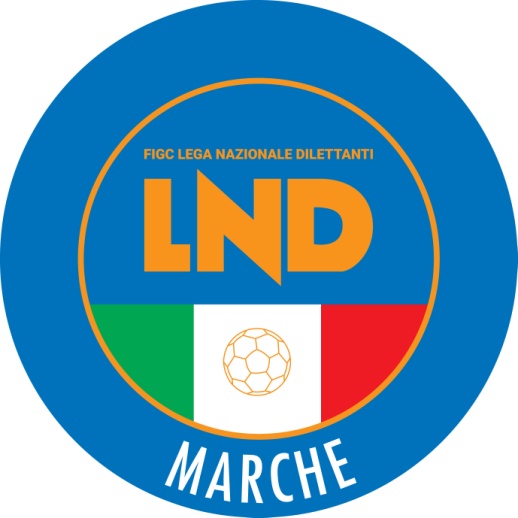 Federazione Italiana Giuoco CalcioLega Nazionale DilettantiCOMITATO REGIONALE MARCHEVia Schiavoni, snc - 60131 ANCONACENTRALINO: 071 285601 - FAX: 071 28560403sito internet: www.figcmarche.it                         e-mail: cr.marche01@lnd.itpec: marche@pec.figcmarche.itMatricolaCalciatoreNascitaMatricolaSocietà6544279SANTARELLI MAX FRANC24.09.1995938405A.S.D. MONTE SAN PIETRANGELINRCOGNOMENOMENASCITASOCIETA’1ANDREONIMATTEO6/4/2010URBANIA2BAGGIARINISAMUEL22/12/2010NUOVA ALTOFOGLIA3BARTOLINILEONARDO06/02/2010VILLA SAN MARTINO4BARTOLUCCIGIACOMO1/12/2010VILLA SAN MARTINO5BOLOGNINIGIANLUCA15/02/2010US FERMIGNANESE6CANCELLIERIGREGORIO2/10/2010URBANIA7GENNARILEONARDO10/2/2010VILLA SAN MARTINO8GRATIANDREA19/1/2010VILLA SAN MARTINO9GRIGOREJULIAN31/03/2010NUOVA ALTOFOGLIA10IACOMINODOMENICO14/10/2010K SPORT MONTECCHIO GALLO11LEOCIFILIPPO03/01/2010REAL METAURO12LONDEIEMANUELE7/1/2010URBANIA13MARASCONICOLÒ01/06/2010K SPORT MONTECCHIO GALLO14MATURODAVIDE14/08/2010REAL METAURO15PETRUZZELLIGABRIELE25/12/2010VILLA SAN MARTINO16RICCIATTIMATTEO6/12/2010ACCADEMIA GRANATA17TERMINESIANDREA18/4/2010ACCADEMIA GRANATA18TORSELLOLUCA11/05/2010K SPORT MONTECCHIO GALLO19VACCHETTADENIS09/02/2010K SPORT MONTECCHIO GALLO20VEGLIÒLEONARDO20/2/2010ACCADEMIA GRANATANRCOGNOMENOMENASCITASOCIETA’1BRONCHININICOLE06/07/2010VALFOGLIA2CANCELLIERISTELLA29/02/2010CARISSIMI3CARBONIGIULIA TAINA14/03/2010ADP ARZILLA CALCIO4CARDINALIMARTINA24/11/2010VIS PESARO5CASELLILINDA17/8/2010CARISSIMI6CECCOLININOEMI22/06/2010ADP ARZILLA CALCIO7DOMENICUCCISOFIA26/04/2010VIS PESARO8GIORGICATERINA13/06/2010ADP ARZILLA CALCIO9LEONARDIGIUDITTA22/6/2010ADP ARZILLA CALCIO10MANCASOPHIE13/07/2010VIS PESARO11MANCINISOFIA12/4/2010ADP ARZILLA CALCIO12MANDOLINIGINEVRA16/02/2010ACADEMY MAROTTA MONDOLFO13NARDINICHIARA06707/2011URBANIA CALCIO14PAOLINIDENISE11/03/2010ADP ARZILLA CALCIO15SBROCCAANGELICA09/08/2011ADP ARZILLA CALCIO16ULISSIANASTASIA11/9/2010ADP ARZILLA CALCIO17QUARTIGLIALUDOVICA27/07/2011VIS PESARONR.COGNOMENOMENASCITASOCIETA’1ANTINORIACHILLE22/12/2011FOSSOMBRONE2BERARDIANTONIO14/02/2011FOSSOMBRONE3DAJKODARIO5/9/2011DELLA ROVERE4FATICANICOLA07/05/2011CARISSIMI5GALLIFRANCESCO07/07/2011CSI DELFINO FANO6GRINIMATTIA30/01/2011URBANIA7GUIDICRISTIAN18/03/2011URBANIA8HYKAALESSIO24/02/2011MAROTTESE ARCOBALENO9MANONIANDREA29/04/2011FOSSOMBRONE10MATTIOLIFRANCESCO08/01/2011CSI DELFINO FANO11MISTURAENRICO24/01/2011URBANIA12MISURIELLORICCARDO14/02/2011CARISSIMI13PARCESEPEFILIPPO17/02/2011ARZILLA14POZZUOLIGIULIO23/08/2011FOSSOMBRONE15PRENDILEDION16/06/2011FERMIGNANO16ROSSIALESSANDRO31/03/2011DELLA ROVERE17RULLIALESSANDRO15/02/2011ARZILLA18SANSUINILORENZO11/09/2011URBANIA19SARIONDARIUS22/07/2011MAROTTESE ARCOBALENO20VITALIEDOARDO22/10/2011DELLA ROVERE21ZOCCHIMATTIA15/12/2011MAROTTESE ARCOBALENOCECCARINI ANTONIO(LMV URBINO CALCIO) MOSCA LUCA(OSIMANA) BARONE LUCA(M.C.C. MONTEGRANARO SSDRL) MERCANTI ANDREA(SANGIUSTESE VP) RASTELLETTI NICOLA(K SPORT MONTECCHIO GALLO) NOBILI ANDREA(K SPORT MONTECCHIO GALLO) DEL PIVO NICOLA(K SPORT MONTECCHIO GALLO) NOBILI ANDREA(K SPORT MONTECCHIO GALLO) SINDIC LUKA(MONTEFANO CALCIO A R.L.) SARTORI MATTEO(LMV URBINO CALCIO) FABIANI LEONARDO(CASTELFIDARDO S.S.D. ARL) MAGNANELLI LUCA(K SPORT MONTECCHIO GALLO) CAPPONI ANDREA(M.C.C. MONTEGRANARO SSDRL) MORALES MATIAS ADRIAN(M.C.C. MONTEGRANARO SSDRL) BONACCI SIMONE(MONTEFANO CALCIO A R.L.) BUONAVENTURA ALEX(OSIMANA) MANCINI ALESSANDRO(S.S. MACERATESE 1922) STRANO EMANUELE(S.S. MACERATESE 1922) POSTACCHINI DANIELE(MONTEFANO CALCIO A R.L.) BUGARO GIANLUCA(OSIMANA) GABRIELLI ILARIO(ATLETICO AZZURRA COLLI) PASSALACQUA MARCO(CIVITANOVESE CALCIO) TRUDO KEVIN OLIVIER(JESI) MAGNANI FILIPPO(LMV URBINO CALCIO) DI LALLO MANUEL(TOLENTINO 1919 SSDARL) IULITTI GIOVANNI(S.S. MACERATESE 1922) SFASCIABASTI NICOLAS(SANGIUSTESE VP) TANONI TOMMASO(CHIESANUOVA A.S.D.) PASQUALINI LORENZO(CIVITANOVESE CALCIO) ROZZI NICOLO(M.C.C. MONTEGRANARO SSDRL) PJETRI ENEO(MONTEFANO CALCIO A R.L.) GRECO SEBASTIAN GABRI(MONTEGIORGIO CALCIO A.R.L) FRINCONI MATTEO(MONTURANO CALCIO) MOSCATI DAVIDE(TOLENTINO 1919 SSDARL) GIOVANELLI FRATERN ANDREA(URBANIA CALCIO) ROMANAZZO ALESSIO(ATLETICO AZZURRA COLLI) DE CAROLIS NICOLO(MONTURANO CALCIO) GASPARI TOMMASO(SANGIUSTESE VP) FRANCO VALENTIN(CIVITANOVESE CALCIO) ISIDORI SAMUELE(MONTURANO CALCIO) FRATICELLI DIEGO(AURORA TREIA) TRUFELLI DANILO(U.S. FERMIGNANESE 1923) AMELI GIAN MARCO(ATLETICO CENTOBUCHI) FRATICELLI DIEGO(AURORA TREIA) POMPEI ALAIN(VILLA S.MARTINO) BUSILACCHI MASSIMO(OSIMOSTAZIONE C.D.) PUCCI NICOLA(AURORA TREIA) BIONDI MATTEO(PALMENSE SSDARL) GALLI GIORGIO(ATLETICO CENTOBUCHI) COSTA LORENZO(GABICCE GRADARA) TORSANI ALESSANDRO(GABICCE GRADARA) MACCHINI MATTIA(RAPAGNANO) PANICHELLI PABLO CESAR(TRODICA) GALLOTTI GIOVANNI(VALFOGLIA) FATTORI DAVIDE(GABICCE GRADARA) CARAFA RICCARDO MARIA(ATL. CALCIO P.S. ELPIDIO) PUCCI NICOLA(AURORA TREIA) CARDINALI NICOLA(BIAGIO NAZZARO) SALVATI DANIELE(ELPIDIENSE CASCINARE) DOMINI TOMMASO(GABICCE GRADARA) GIOVAGNOLI MATTIA(MARINA CALCIO) BITTI JACOPO(RAPAGNANO) MATTIOLI DAVIDE(S.ORSO 1980) BUCEFALO ALESSANDRO(UNIONE CALCIO PERGOLESE) BERTUCCIOLI SAMUEL(VISMARA 2008) MANNOZZI PAOLO(ATL. CALCIO P.S. ELPIDIO) VECCIA GIUSEPPE(ATLETICO CENTOBUCHI) CIUCCI ELIA(CALCIO CORRIDONIA) RINALDI LEONARDO(OSIMOSTAZIONE C.D.) BOZZI NICOLA(U.S. FERMIGNANESE 1923) DE CESARIS GIANMARCO(ATLETICO CENTOBUCHI) MARCONI LORENZO(ATLETICO MONDOLFOMAROTTA) PALAZZI NICOLA(CASTELFRETTESE A.S.D.) MEDICI ANDREA(MARINA CALCIO) BOTTALUSCIO BENEDETTO(OSIMOSTAZIONE C.D.) CINOTTI FRANCESCO(U.S. FERMIGNANESE 1923) FRATERNALI LUCA(UNIONE CALCIO PERGOLESE) DIOMEDE LUCA(VALFOGLIA) FABBRI FRANCESCO(VILLA S.MARTINO) PIETROPAOLO ANTONIO(ATLETICO CENTOBUCHI) FAGIANI MICHAEL(APPIGNANESE) CESCA MATTEO(CALCIO CORRIDONIA) MAROZZI ANDREA(ELPIDIENSE CASCINARE) IORI MAURO(MATELICA CALCIO 1921 ASD) MENCHI PAOLO(CASETTE VERDINI) CARBONE PIETRO(I.L. BARBARA MONSERRA) CARUSO RAFFAELE(OSIMOSTAZIONE C.D.) EMILIOZZI MATTIA(TRODICA) RICCIOTTI DIEGO(VALFOGLIA) PALAZZETTI ROMUALD ANDREA(AURORA TREIA) SAMPAOLESI YURI(CASTELFRETTESE A.S.D.) PIZZUTO ALESSANDRO(OSIMOSTAZIONE C.D.) SILVESTRI LORENZO(PALMENSE SSDARL) CORRADINI ALESSIO(RAPAGNANO) FONTANA LUIGI(S.ORSO 1980) SCOCCIMARRO DENNIS(VALFOGLIA) SQUARCIA ALESSIO(ATL. CALCIO P.S. ELPIDIO) BASTOS MONCALVO MARTIN(ATLETICO MONDOLFOMAROTTA) FRATINI GIACOMO(AURORA TREIA) KAKULI KRENAR(CASETTE VERDINI) BARTOLINI LEONARDO(CASTELFRETTESE A.S.D.) SIMONE GIANMARCO(CASTELFRETTESE A.S.D.) GIANDOMENICO FILIPPO(ELPIDIENSE CASCINARE) CALVARESI GIACOMO(U.S. FERMIGNANESE 1923) FRATERNALI ANDREA(U.S. FERMIGNANESE 1923) PASINI FILIPPO(VILLA S.MARTINO) PALAZZI FRANCESCO(VISMARA 2008) FERREYRA GONZALO(AURORA TREIA) CARBONI MARCO(BIAGIO NAZZARO) CORNERO NAHUEL FERNANDO(CALCIO CORRIDONIA) CIURLANTI MATTEO(CASETTE VERDINI) CALCINA ARES(I.L. BARBARA MONSERRA) KABA LASSI(OSIMOSTAZIONE C.D.) MAGLIULO MATTEO(ATL. CALCIO P.S. ELPIDIO) CIALINI DAVIDE(ATLETICO CENTOBUCHI) PANTALEONI MATTEO(ATLETICO MONDOLFOMAROTTA) ORTOLANI MATTIA(BIAGIO NAZZARO) VENANZI MARCO(PORTUALI CALCIO ANCONA) CICCARELLI RICCARDO(TRODICA) CASTELLAZZI FABRIZIO(VISMARA 2008) SAVORETTI ANDREA(POTENZA PICENA) NATALI RUDI(POTENZA PICENA) MARINO NICOLAS(FABRIANO CERRETO) CLEMENZ ALEXIS ALBERTO(POTENZA PICENA) GIACCAGLIA FEDERICO(POTENZA PICENA) RUGGERI SAMUELE(POTENZA PICENA) CICCI RICCARDO(FABRIANO CERRETO) FOGLIA LORENZO(CLUENTINA CALCIO) MENGHINI MARCO(CLUENTINA CALCIO) GIACONI PIERPAOLO(CLUENTINA CALCIO) BEZZICCHERI SIMONE(FABRIANO CERRETO) SASSAROLI MARCO(MOIE VALLESINA A.S.D.) NARDACCHIONE ANGELO(POTENZA PICENA) COSTANTINI FILIPPO(MOIE VALLESINA A.S.D.) MARINELLI CHRISTIAN(FABRIANO CERRETO) MORBIDELLI NICOLA(POTENZA PICENA) CICCHITTI CLAUDIO(FUTURA 96) CEPPI NICOLO(FILOTTRANESE A.S.D.) MAOLONI MARCELLO(CASTORANESE) DULCINI NAZARENO(COMUNANZA) BRUSCIA YURI(VADESE CALCIO) CIGLIC DANTEMAXIMILIAN(PEGLIO) DEGANO DANIELE(PORTORECANATI A.S.D.) STRAPPINI MARCO(FILOTTRANESE A.S.D.) LATINI GIORGIO(BORGHETTO) ANIMOBONO FILIPPO(ESANATOGLIA) MOSCA MARCO(MONTECASSIANO CALCIO) VIRGILI ANDREA(VADESE CALCIO) CASTELLI ALEX(CALDAROLA G.N.C.) CANDELLORI CHRISTIAN(CASTORANESE) TITTARELLI NICOLA(CINGOLANA SAN FRANCESCO) GJUCI BERSI(ESANATOGLIA) SANTARELLI TOMMASO(FALCONARESE 1919) CORRADINI MICHELE(MONTOTTONE) DONATI ALESSIO(PORTORECANATI A.S.D.) POLVERARI FABIO(S.COSTANZO) BAIOCCO SIMONE(MONTECOSARO) FIORETTI FEDERICO(PIETRALACROCE 73) DAMIANI LORENZO(ATHLETICO TAVULLIA) PIGLIAPOCO LORENZO(BORGHETTO) ARINGOLI MAURO(CALDAROLA G.N.C.) FRANCUCCI MATTEO(CAMERINO CALCIO) MAAMRI REDA(CASTEL DI LAMA) API DANIELE(CASTELBELLINO CALCIO) MONNO MICHELE(CASTELBELLINO CALCIO) FICCADENTI MATTEO(CASTORANESE) DIARRA SOULEYMANE(CUPRENSE 1933) TRAWALLY MUSTAPHA(CUPRENSE 1933) STEFANI ALESSANDRO(FALCO ACQUALAGNA) FORMOSO LORENZO(FALCONARESE 1919) ZAPPI LEONARDO(FALCONARESE 1919) GALLUCCI STEFANO(FERMO SSD ARL) PAIARDINI MATTIA(PEGLIO) CICCHINI MATTIA(PINTURETTA FALCOR) PETRUCCI MATTEO(REAL ELPIDIENSE CALCIO) GRUSSU ANDREA(S.COSTANZO) COSTANTINI GIOVANNI(S.VENERANDA) MARCHEGIANI MICHELE(SAMPAOLESE CALCIO) CHIOCCOLINI ALESSIO(SASSOFERRATO GENGA) SHTJEFANAKU LEANDRO(SENIGALLIA CALCIO) MARKU ERGES(PIETRALACROCE 73) RAFFAELI FILIPPO(PINTURETTA FALCOR) PASCUCCI GIANLUIGI(SENIGALLIA CALCIO) PAIALUNGA MIRKO(BORGO MINONNA) RIBICHINI ALESSIO(BORGO MINONNA) SILVESTRI MATTEO(CASTEL DI LAMA) BARTOLOMEOLI MANUEL(CASTELLEONESE) SATULLI ANDREA(CASTORANESE) GIORGI FRANCESCO(CENTOBUCHI 1972 MP) BARTOLONI TOMMASO(FALCONARESE 1919) ARCANGELI RICCARDO(FERMO SSD ARL) ROSSI NICOLA(MERCATELLESE) CATENA FEDERICO(PASSATEMPESE) MIHAYLOV THOMAS(PASSATEMPESE) LONDEI EMANUELE(PEGLIO) NICCOLINI EDOARDO(PIANE MG) PORTOGALLO SIMONE(POL. LUNANO) BONELLI DIEGO(REAL ALTOFOGLIA) BRUGNETTINI ALESSIO(REAL ALTOFOGLIA) GABELLINI NICOLAS(REAL ALTOFOGLIA) ANGELETTI MATTEO(REAL CAMERANESE) AVARUCCI FILIPPO(REAL CAMERANESE) STOCCHI LEONARDO(REAL CAMERANESE) GREGORI ARCANGELO(REAL EAGLES VIRTUS PAGLIA) GAMBADORI NICOLA(SAMPAOLESE CALCIO) MESCHINI SIMONE(SETTEMPEDA A.S.D.) BIONDI SIMONE(VIGOR MONTECOSARO CALCIO) IPPOLITO GIUSEPPE(ESANATOGLIA) GASPARINI DAVIDE(FILOTTRANESE A.S.D.) CONTUCCI ALESSANDRO(MERCATELLESE) LUCCI GIANLUCA(MONTEMARCIANO) GERBAUDO MATIAS DANIEL(MONTOTTONE) BENINI ANDREA(OFFIDA A.S.D.) MANDOLINI FRANCESCO(PASSATEMPESE) RIPANI VALERIO(PIANE MG) LAPPANI CRISTIAN(PICENO UNITED MMX A R.L.) IMPIGLIA ALEX(SENIGALLIA CALCIO) GIUGLIANO PIETRO(VADESE CALCIO) CHIAPPINI PAOLO(CASTEL DI LAMA) SIMONETTI DAVIDE(CASTELLEONESE) GESUE LUCA(COMUNANZA) BERNARDI PAOLO(ESANATOGLIA) MALASPINA MATTIA(FERMO SSD ARL) BEJTJA KLAUDIO(FOOTBALLCLUBREAL MONTALTO) PASSARINI DIEGO(S.COSTANZO) BORIA MICHELE(SAMPAOLESE CALCIO) PIERSANTI WALTER(STAFFOLO) MARCHEGIANI ALESSANDRO(BORGHETTO) MONSERRAT LUCIANO RODOLFO(CAMERINO CALCIO) GIACOMELLI ALESSIO(CHIARAVALLE) ROCCHETTI DAVIDE MARIA(CHIARAVALLE) LOVOTTI FABRICIO(CINGOLANA SAN FRANCESCO) MARCHEGIANI GIOVANNI(CINGOLANA SAN FRANCESCO) GALLOPPA ALESSANDRO(COMUNANZA) POMPEI DANIELE(CUPRENSE 1933) ZAHRAOUI ISMAIL(CUPRENSE 1933) SANNIPOLI LUCA(MAIOR) NDOJ KRISTJAN(MERCATELLESE) SANTAGATA MANUEL(MONTECOSARO) PERONI ROBERTO(OFFIDA A.S.D.) MESCHINI ANDREA(S.CLAUDIO) BALLERINI GIORGIO(S.VENERANDA) COTTINI FRANCESCO(CAMERINO CALCIO) RICCI ELIO(CASTEL DI LAMA) BARATTINI THOMAS(CHIARAVALLE) BUGARI FILIPPO(CHIARAVALLE) MARCUCCI SAMUELE(FALCO ACQUALAGNA) FAROTTI ALESSANDRO(FILOTTRANESE A.S.D.) BINANTI LORENZO(FOLGORE CASTELRAIMONDO) KHEDER OMAR(FOLGORE CASTELRAIMONDO) ATABIANO MATTEO(FUTURA 96) STROVEGLI VALENTINO(FUTURA 96) ANGELELLI TOMMASO(MAIOR) GREGORI SIMONE(MERCATELLESE) MARCATTILI SIMONE(MONTOTTONE) BOIANI LUCA(NUOVA REAL METAURO) DE ROSA VINCENZO(OFFIDA A.S.D.) ROSSI ANDREA(PEGLIO) BOCCIOLETTI NICO(PESARO CALCIO) SECK MOUHAMED(POL. LUNANO) ALLEGRETTI FILIPPO(REAL ALTOFOGLIA) APICELLA LEANDRO MARTIN(URBIS SALVIA A.S.D.) TORMO ALEXIS NAHUEL(URBIS SALVIA A.S.D.) MORBIDONI ALESSANDRO(VIGOR MONTECOSARO CALCIO) DIGIFICO VINCENZO(CAMERINO CALCIO) ROMOLI MASSIMO(CAMERINO CALCIO) BANDO ANDREA(CASTELBELLINO CALCIO) FICERAI ALESSANDRO(CASTORANESE) FILIPPONI JACOPO(CASTORANESE) GUEYE ELHADJI MALICK(CASTORANESE) FERNANDEZ BRAIAN ARIEL(CENTOBUCHI 1972 MP) BOCCI EDOARDO(CINGOLANA SAN FRANCESCO) RASCHIA NAHUEL MATIAS(ESANATOGLIA) MONDAINI GIACOMO(FALCONARESE 1919) BARTOLI FILIPPO(FERMO SSD ARL) CERQUOZZI JACOPO(FERMO SSD ARL) KAJA NAZIM(FOOTBALLCLUBREAL MONTALTO) CAMPANELLI PIETRO(LABOR 1950) CEROLINI LUCA(MONTECASSIANO CALCIO) FABRIZI MATTEO(OLIMPIA) DONZELLI ELIA(PASSATEMPESE) VERDECCHIA MARCO(PINTURETTA FALCOR) TROILO NICOLA(SAMPAOLESE CALCIO) STORONI ALESSANDRO(STAFFOLO) FERRI DANIELE(BORGHETTO) GIGLI GIULIO(CASTELBELLINO CALCIO) SECK LIMAMOULAYE(CASTORANESE) AUSILI MARCO(LABOR 1950) MERIGGI GIORGIO(LABOR 1950) OTTAVI FILIPPO(PESARO CALCIO) DONATI ALESSIO(PORTORECANATI A.S.D.) BALDARELLI FRANCESCO(REAL CAMERANESE) NIMIS MATTIA(S.COSTANZO) TERRONE LUCA(SENIGALLIA CALCIO) ELEUTERI CLAUDIO(ELITE TOLENTINO) CAPI MARINGLEN(OSTERIA NUOVA) RIAHI RAMI(AVIS MONTECALVO) BAFFIONI MICHELE(OSTERIA NUOVA) LOBATI PIETRO(AVIS MONTECALVO) PORFIRI GABRIELE(MONTEMILONE POLLENZA) CAPI MARINGLEN(OSTERIA NUOVA) BARBIERI NICOLA(USAV PISAURUM) DI ADDARIO FEDERICO(AVIS MONTECALVO) BALDINI FEDERICO(OSTERIA NUOVA) FURIASSI MATTIA(USAV PISAURUM) BARCA NICOLA(AUDAX CALCIO PIOBBICO) FANTEGROSSI FABIO(ELITE TOLENTINO) BALDINI MATTEO(OSTERIA NUOVA) BOSCHETTI GIAN LUCA(AVIS MONTECALVO) TRAMANNONI NICOLO(MONTEMILONE POLLENZA) CAPENTI ANDREA(ELITE TOLENTINO) SAMBA NABILA(USAV PISAURUM) BORGIANI ROBERTO(ELITE TOLENTINO) NESI ANDREA(OSTERIA NUOVA) PELLICCIONI FRANCESCO(ATLETICO AZZURRA COLLI) PIERINI ANDREA(K SPORT MONTECCHIO GALLO) RICCI FEDERICO(S.S. MACERATESE 1922) RICCI FEDERICO(S.S. MACERATESE 1922) ZAMPALONI ALESSANDRO(ATL. CALCIO P.S. ELPIDIO) MENICHELLI ARINGOL MATTEO(MATELICA CALCIO 1921 ASD) MONACHESI ALESSANDRO(S.S. MACERATESE 1922) VOLPONI ALESSANDRO(MONTEFANO CALCIO A R.L.) PAOLINI FRANCESCO(MONTURANO CALCIO) MORGANTI TOMMASO(ATL. CALCIO P.S. ELPIDIO) CAPONI DANIELE(ATLETICO AZZURRA COLLI) STAFFOLANI ALESSANDRO(CALDAROLA G.N.C.) MARKOVIC MARKO(CIVITANOVESE CALCIO) PIERAGOSTINI CAMILLO(PALMENSE SSDARL) INNAMORATI MATTEO(SANGIUSTESE VP) SABATINI SEBASTIANO(VIGOR CASTELFIDARDO-O ASD) MAGI FRANCESCO(VILLA S.MARTINO) PAOLONI MATTEO(M.C.C. MONTEGRANARO SSDRL) PASQUALI ALEXANDRO(MONTURANO CALCIO) SANTECCHIA MARCO(CALDAROLA G.N.C.) ANTINORI DIEGO(CHIESANUOVA A.S.D.) CANCELLIERI FILIPPO(M.C.C. MONTEGRANARO SSDRL) TABORRO JACOPO(S.S. MACERATESE 1922) CARLETTI MARCO(PORTUALI CALCIO ANCONA) GUIDI TOMMASO(VILLA S.MARTINO) ZAMPALONI ALESSANDRO(ATL. CALCIO P.S. ELPIDIO) CASTRICINI EDOARDO(CLUENTINA CALCIO) FRANCA CHRISTIAN(K SPORT MONTECCHIO GALLO) TOTO GIACOMO(ATL. CALCIO P.S. ELPIDIO) FABRIZI ALESSANDRO(CALDAROLA G.N.C.) DI GIACOMO DANIELE(CUPRENSE 1933) ZUMPANO DIEGO JOSE(CUPRENSE 1933) EUGENI LEONARDO(MATELICA CALCIO 1921 ASD) SARACINI TOMMASO(OSIMANA) GALEANDRO IVAN(PORTUALI CALCIO ANCONA) LUCESOLI MATTIA(PORTUALI CALCIO ANCONA) CARPANO ALESSIO(S.S. MACERATESE 1922) BORBOTTI ALESSANDRO(VIGOR CASTELFIDARDO-O ASD) BIDDOCCU NATAN(VILLA S.MARTINO) AMELI VITTORIO(ATL. CALCIO P.S. ELPIDIO) DOLCE EDOARDO(ATL. CALCIO P.S. ELPIDIO) CASTELLANI FILIPPO(CALDAROLA G.N.C.) DELLA CECA FRANCESCO(CALDAROLA G.N.C.) CALCATERRA RICCARDO(CHIESANUOVA A.S.D.) HAJAJI TARIK(M.C.C. MONTEGRANARO SSDRL) GALLOPPA ANDREA(MATELICA CALCIO 1921 ASD) CAPPELLETTI MATTIA(MONTEFANO CALCIO A R.L.) AMICO CRISTIAN(MONTURANO CALCIO) KANTE ABUBACAR(VIGOR CASTELFIDARDO-O ASD) MARCHIONNI LEONARDO(CALDAROLA G.N.C.) GATTAFONI DAVID(CIVITANOVESE CALCIO) GUZMAN PERALTA PEDRO MANUEL(CLUENTINA CALCIO) PACCHIANI LORENZO(CLUENTINA CALCIO) CHIARIOTTI LEONARDO(MATELICA CALCIO 1921 ASD) AGOSTINI PABLO ERNESTO(VILLA S.MARTINO) PORCELLI RAIMONDO(GABICCE GRADARA) UBERTINI NICOLA(MARINA CALCIO) DUCCI MATTIA(U.S. FERMIGNANESE 1923) GHILARDI TOMMASO(I.L. BARBARA MONSERRA) NATALI TOMMASO(FABRIANO CERRETO) MARINONI NICO(POL. LUNANO) LUZI MATTEO(POTENZA PICENA) PRENDI LEANDRO(U.S. FERMIGNANESE 1923) AMATI NICOLA(VISMARA 2008) BECILLI TOMMASO(U.S. FERMIGNANESE 1923) VANDINI TOMMASO(URBANIA CALCIO) ZEPPILLI LEONARDO(CALCIO CORRIDONIA) MAGGIORI RICCARDO(CASTELFRETTESE A.S.D.) FERRONI RICCARDO(FABRIANO CERRETO) BACCHINI LUCA(GABICCE GRADARA) GRIZI PARIDE(I.L. BARBARA MONSERRA) MAOLONI FEDERICO(MONTICELLI CALCIO S.R.L.) CARLETTI MATTIA(S.ORSO 1980) BORGACCI GIOVANNI(UNIONE CALCIO PERGOLESE) RAGNI NICOLA(VISMARA 2008) THACI ELVIS(FABRIANO CERRETO) CINOTTI MATTIA(S.ORSO 1980) IENNACO CIRO(S.ORSO 1980) PULERO ANDREW(UNIONE CALCIO PERGOLESE) MATRONE ENRICO RAOUL(CALCIO CORRIDONIA) LIUZZI PAOLO(FABRIANO CERRETO) PASSERI TOMMASO(FABRIANO CERRETO) AMBROSINI LORENZO(I.L. BARBARA MONSERRA) PANICALI FEDERICO(S.ORSO 1980) GRANCI SIMONE(UNIONE CALCIO PERGOLESE) MISTURA LORENZO(URBANIA CALCIO) BONTEMPO DIEGO(CALCIO CORRIDONIA) SABBATINI PEVERIER RICCARDO(I.L. BARBARA MONSERRA) NICOLAI SIMONE(MONTICELLI CALCIO S.R.L.) LUCIANI ANDREA(UNIONE CALCIO PERGOLESE) POGGETTI ANDREA(UNIONE CALCIO PERGOLESE) AJDARI ANDI(CALCIO CORRIDONIA) NOBILE GABRIEL(GABICCE GRADARA) ROSSI TOMMASO(URBANIA CALCIO) CASOLI GIANMARCO(VALFOGLIA) THIELLO PAPA ABDOU(ATLETICO MONDOLFOMAROTTA) SCHEFFER BRACCO JUAN BAUTISTA(BIAGIO NAZZARO) SCHEFFER BRACCO JUAN BAUTISTA(BIAGIO NAZZARO) GRACIOTTI LUCIO(CASTELFIDARDO S.S.D. ARL) MARZUOLO NICOLA(CASTELFIDARDO S.S.D. ARL) MARTELLA DIEGO(CASTELFIDARDO S.S.D. ARL) ROSI TOMMASO(JESI) SALVO NICOLA(JESI) PACENTI ANDREA(BIAGIO NAZZARO) BOCCHINI EDOARDO(JESI) PIERANDREI JACOPO(JESI) TORRESI CLAIDE(C.F. MACERATESE A.S.D.) IRHOUDANE YASMINE(ANCONA RESPECT 2001) LISICA SOPHIA(ANCONA RESPECT 2001) NEFZI OMAIMA(ANCONA RESPECT 2001) RANALLI MASCIA(C.F. MACERATESE A.S.D.) SALVUCCI MARIA(C.F. MACERATESE A.S.D.) STOLLAVAGLI SOFIA(C.F. MACERATESE A.S.D.) TOMBOLINI EUGENIO(S.S. MACERATESE 1922) TIRANTI FEDERICO(CINGOLANA SAN FRANCESCO) BALDELLI LORENZO(GIOVANE ANCONA CALCIO) MORICONI VITTORIO(S.S. MACERATESE 1922) PICCOLO FRANCESCO(JESI) SANTARELLI GIACOMO(CAMERANO CALCIO) CRIALESI FRANCESCO(FABRIANO CERRETO) CATANI PIETRO(JESI) COTICHELLA MICHELE(JESI) FRUCTUOSO PEREZ ARIEL(FABRIANO CERRETO) ZAPPATERRENI NICOLA(FABRIANO CERRETO) AVARUCCI CRISTIAN(CAMERANO CALCIO) PETRUCCI LEONARDO(CAMERANO CALCIO) GAMBADORI GABRIELE(JESI) VITTORI OMAR(JESI) UNCINI FRANCESCO(MATELICA CALCIO 1921 ASD) CICARILLI LUCA(RECANATESE S.R.L.) CROCETTI DIEGO(CALDAROLA G.N.C.) BONARELLI ALESSANDRO(GIOVANE ANCONA CALCIO) GAGGIOTTI FEDERICO(GIOVANE ANCONA CALCIO) FIORENTINI ENEA(MOIE VALLESINA A.S.D.) CARBONARI LORENZO(RECANATESE S.R.L.) URBANI PIETRO(ROBUR A.S.D.) BOLDRINI DANIELE(CAMERINO CASTELRAIMONDO) MOTTA PIETRO PIO(CAMERINO CASTELRAIMONDO) RUIZ GRELLONI ENOL(CAMERINO CASTELRAIMONDO) RUSSO FRANCESCOPIO(OSIMANA) VIRGILI FRANCESCO(RECANATESE S.R.L.) CICIONI LORENZO(PERUGIA CALCIO) GAMBI RICCARDO(VIS PESARO DAL 1898 SRL) TORRESI MATTEO(ANCONA S.R.L.) MASSARUT DANIELE(LAZIO S.P.A.) VASTA JACOPO(ROMA S.P.A.) VECCHI DAVIDE(TERNANA CALCIO) Squadra 1Squadra 2A/RData/OraImpiantoLocalita' ImpiantoIndirizzo ImpiantoATLETICO AZZURRA COLLIM.C.C. MONTEGRANARO SSDRLR03/03/2024 15:00144 COMUNALE COLLE VACCAROCOLLI DEL TRONTOVIA COLLE VACCAROCHIESANUOVA A.S.D.MONTEGIORGIO CALCIO A.R.LR03/03/2024 15:00355 "SANDRO ULTIMI" CHIESANUOVATREIAVIA IV NOVEMBRE, SNCCIVITANOVESE CALCIOSANGIUSTESE VPR03/03/2024 15:00275 "POLISPORTIVO COMUNALE"CIVITANOVA MARCHECORSO GARIBALDILMV URBINO CALCIOCASTELFIDARDO S.S.D. ARLR03/03/2024 15:00498 STADIO "MONTEFELTRO"URBINOVIA ANNUNZIATA SNCMONTURANO CALCIOJESIR03/03/2024 14:30155 CAMPO "S.CLAUDIO" CAMPIGLIONEFERMOCONTRADA CAMPIGLIONEOSIMANAMONTEFANO CALCIO A R.L.R03/03/2024 15:0070 STADIO COMUNALE "DIANA"OSIMOVIA OLIMPIA 48S.S. MACERATESE 1922TOLENTINO 1919 SSDARLR03/03/2024 15:00292 "HELVIA RECINA"MACERATAVIA DEI VELINIURBANIA CALCIOK SPORT MONTECCHIO GALLOR03/03/2024 15:00497 COMUNALE PRINCIPALEURBANIAVIA CAMPO SPORTIVOSquadra 1Squadra 2A/RData/OraImpiantoLocalita' ImpiantoIndirizzo ImpiantoATLETICO MONDOLFOMAROTTAVISMARA 2008R02/03/2024 15:00431 COMUNALE "LONGARINI-LUCCHETTI"MONDOLFOVIA DELLO SPORTCASTELFRETTESE A.S.D.MARINA CALCIOR02/03/2024 15:0040 COMUNALE "FIORETTI"FALCONARA MARITTIMAVIA TOMMASI - CASTELFERRETTIMOIE VALLESINA A.S.D.U.S. FERMIGNANESE 1923R02/03/2024 15:0055 COMUNALE "PIERUCCI"MAIOLATI SPONTINIVIA MANZONIOSIMOSTAZIONE C.D.S.ORSO 1980R02/03/2024 15:0074 COMUNALE "DARIO BERNACCHIA"OSIMOVIA CAMERANO, 5/B STAZIONEBIAGIO NAZZAROVILLA S.MARTINOR03/03/2024 15:0029 COMUNALECHIARAVALLEVIA PUCCINI 29GABICCE GRADARAI.L. BARBARA MONSERRAR03/03/2024 15:00418 G.MAGIGABICCE MAREVIA A. MOROUNIONE CALCIO PERGOLESEPORTUALI CALCIO ANCONAR03/03/2024 15:00451 COMUNALE N. 1 "STEFANELLI"PERGOLAVIA MARTIRI DELLA LIBERTA'VALFOGLIAFABRIANO CERRETOR03/03/2024 15:00493 COMUNALE RIO SALSOTAVULLIAVIA TAGLIAMENTO LOC. RIO SALSOSquadra 1Squadra 2A/RData/OraImpiantoLocalita' ImpiantoIndirizzo ImpiantoAPPIGNANESEAURORA TREIAR02/03/2024 15:00261 COMUNALEAPPIGNANOVIA IMPIANTI SPORTIVIATL. CALCIO P.S. ELPIDIOPOTENZA PICENAR02/03/2024 15:00209 COMUNALE "FERRANTI"PORTO SANT'ELPIDIOVIA DELLA LIBERAZIONECALCIO CORRIDONIAELPIDIENSE CASCINARER02/03/2024 15:00281 COMUNALE "SIGISMONDO MARTINI"CORRIDONIAVIA FONTORSOLACASETTE VERDINIMONTICELLI CALCIO S.R.L.R02/03/2024 15:00328 "NELLO CROCETTI" C. VERDINIPOLLENZAVIA FALCONE FZ.CASETTE VERDINICLUENTINA CALCIOATLETICO CENTOBUCHIR02/03/2024 15:006085 ANTISTADIO "COLLEVARIO"MACERATAVIA VERGASANGIORGESE M.RUBBIANESEPALMENSE SSDARLR02/03/2024 15:00207 NUOVO COMUNALEPORTO SAN GIORGIOVIA G.D'ANNUNZIO 2VIGOR CASTELFIDARDO-O ASDRAPAGNANOR02/03/2024 15:0024 COMUNALE "LEO GABBANELLI"CASTELFIDARDOVIA LEONCAVALLOTRODICAMATELICA CALCIO 1921 ASDR03/03/2024 15:00314 COMUNALE VILLA SAN FILIPPOMONTE SAN GIUSTOVIA MAGELLANO - V.S. FILIPPOSquadra 1Squadra 2A/RData/OraImpiantoLocalita' ImpiantoIndirizzo ImpiantoFALCO ACQUALAGNAAUDAX CALCIO PIOBBICOR02/03/2024 15:00380 COMUNALEACQUALAGNAVIA GAMBAMAIORAVIS MONTECALVOR02/03/2024 15:00441 COM.LOC.VILLANOVA MONTEMAGGIORCOLLI AL METAUROVIA CERBERA, 2/AOSTERIA NUOVAATHLETICO TAVULLIAR02/03/2024 15:00440 COMUNALE OSTERIA NUOVAMONTELABBATEVIA GRAMSCIPESARO CALCIOS.COSTANZOR02/03/2024 14:30455 SUPPLEMENTARE "BENELLI"PESAROLARGO BACELLIPOL. LUNANONUOVA REAL METAUROR02/03/2024 15:00421 COMUNALELUNANOVIA CIRCONVALLAZIONES.VENERANDAPEGLIOR02/03/2024 15:006054 SANTA VENERANDAPESAROSTRADA PANTANO CASTAGNIUSAV PISAURUMREAL ALTOFOGLIAR02/03/2024 15:007044 COMUNALE VECCHIA POLVERIERAPESAROVIA MADONNA DI LORETOVADESE CALCIOMERCATELLESER03/03/2024 15:00476 COMUNALE"A.CECCARINI"SANT'ANGELO IN VADOVIA CIRCONVALLAZIONESquadra 1Squadra 2A/RData/OraImpiantoLocalita' ImpiantoIndirizzo ImpiantoBORGO MINONNACASTELLEONESER02/03/2024 15:006062 COMUNALE "GIORDANO PETRACCINI"JESIVIA PIAN DEL MEDICO, 21CASTELBELLINO CALCIOCHIARAVALLER02/03/2024 15:0022 COMUNALE "IVANO CERCACI"CASTELBELLINOVIA GOBETTI 13MONTEMARCIANOPIETRALACROCE 73R02/03/2024 15:0060 COMUNALE "L. DI GREGORIO"MONTEMARCIANOVIA GABELLAREAL CAMERANESELABOR 1950R02/03/2024 14:3018 COMUNALE"D.MONTENOVO"CAMERANOVIA LORETANASAMPAOLESE CALCIOOLIMPIAR02/03/2024 15:0088 COM. "ALESSIO MARCHEGIANI"SAN PAOLO DI JESIVIA VALLE DELLE LAMESASSOFERRATO GENGASENIGALLIA CALCIOR02/03/2024 15:0089 COMUNALESASSOFERRATOVIA ROMASTAFFOLOBORGHETTOR02/03/2024 15:00101 COMUNALESTAFFOLOBORGO CROCIFISSOFILOTTRANESE A.S.D.FALCONARESE 1919R03/03/2024 15:0043 COMUNALE "SAN GIOBBE"FILOTTRANOVIA GEMME, 1Squadra 1Squadra 2A/RData/OraImpiantoLocalita' ImpiantoIndirizzo ImpiantoCALDAROLA G.N.C.MONTEMILONE POLLENZAR02/03/2024 15:00264 COMUNALECALDAROLAVIALE MATTEOTTICAMERINO CALCIOFOLGORE CASTELRAIMONDOR02/03/2024 15:00265 "LIVIO LUZI"CAMERINOFRAZ. LE CALVIECINGOLANA SAN FRANCESCOMONTECASSIANO CALCIOR02/03/2024 15:00270 "ALDO SPIVACH"CINGOLIVIA CERQUATTIELITE TOLENTINOPORTORECANATI A.S.D.R02/03/2024 15:00351 "CIARAPICA"TOLENTINOVIA PADRE NICOLA FUSCONI, 3ESANATOGLIASETTEMPEDA A.S.D.R02/03/2024 15:00287 COMUNALE - VIA ROMAESANATOGLIAVIA ROMAS.CLAUDIOMONTECOSAROR02/03/2024 15:00282 NUOVO "DUE TORRI" SAN CLAUDIOCORRIDONIAVIA SAN CLAUDIOURBIS SALVIA A.S.D.PASSATEMPESER02/03/2024 15:00356 COMUNALE "EUGENIO TOMBOLINI"URBISAGLIAVIA DEI CILIEGIVIGOR MONTECOSARO CALCIOPINTURETTA FALCORR02/03/2024 15:00279 "ANTONIO MARIOTTI"MONTECOSAROVIA FILIPPO CORRIDONISquadra 1Squadra 2A/RData/OraImpiantoLocalita' ImpiantoIndirizzo ImpiantoAZZURRA SBTFOOTBALLCLUBREAL MONTALTOR02/03/2024 14:30222 "CIARROCCHI" PORTO D'ASCOLISAN BENEDETTO DEL TRONTOVIA STURZOCASTORANESECUPRENSE 1933R02/03/2024 15:00143 COMUNALE - CONTRADA ROCCHETTACASTORANOCONTRADA ROCCHETTAMONTOTTONEFERMO SSD ARLR02/03/2024 15:00198 COMUNALE "VALENTINO MAZZOLA"MONTOTTONEVIA DELLO STADIOOFFIDA A.S.D.CASTEL DI LAMAR02/03/2024 15:00199 COMUNALE "A.PICCIONI"OFFIDAVIA MARTIRI RESISTENZAPIANE MGGROTTAMMARE C. 1899 ARLR02/03/2024 15:007015 COMUNALE "LUIGI ATTORRI"MONTEGIORGIOVIA DANTE MATTII SNCPICENO UNITED MMX A R.L.FUTURA 96R02/03/2024 17:00134 COM. "DON MAURO BARTOLINI"ASCOLI PICENOFRAZ. MONTICELLIREAL EAGLES VIRTUS PAGLIACENTOBUCHI 1972 MPR02/03/2024 15:307018 CAMPO COOPERATIVA OASI EX AMASPINETOLIVIA SCHIAVONI, 11REAL ELPIDIENSE CALCIOCOMUNANZAR02/03/2024 14:30229 COMUNALE "FRANCO MONTEVIDONI"SANT'ELPIDIO A MAREVIA ISONZOSquadra 1Squadra 2A/RData/OraImpiantoLocalita' ImpiantoIndirizzo ImpiantoLMV URBINO CALCIOGABICCE GRADARAR02/03/2024 15:00504 COMUNALE "VAREA"URBINOVIA PABLO NERUDA SNCS.ORSO 1980POL. LUNANOR02/03/2024 15:30402 COMUNALE "MONTESI"FANOVIA SONCINOURBANIA CALCIOBIAGIO NAZZAROR02/03/2024 16:307060 COMUNALE SUPPLEMENTAREURBANIAVIA CAMPO SPORTIVOVALFOGLIAVISMARA 2008R02/03/2024 15:30434 COMUNALE CA' GALLOMONTECALVO IN FOGLIAVIA CA'LEO LOC. CA' GALLOVILLA S.MARTINOCASTELFRETTESE A.S.D.R02/03/2024 15:00458 COMUNALE VILLA S.MARTINOPESAROVIA TOGLIATTIMARINA CALCIOK SPORT MONTECCHIO GALLOR03/03/2024 15:3062 COMUNALE "LE FORNACI" MARINAMONTEMARCIANOVIA DELEDDA 98 FZ.MARINAU.S. FERMIGNANESE 1923UNIONE CALCIO PERGOLESER03/03/2024 15:30412 COMUNALE SUPPLEMENTAREFERMIGNANOVIA COSTASquadra 1Squadra 2A/RData/OraImpiantoLocalita' ImpiantoIndirizzo ImpiantoCIVITANOVESE CALCIOMATELICA CALCIO 1921 ASDR02/03/2024 18:30272 "DON SILVESTRO CONTIGIANI"CIVITANOVA MARCHEVIA UGO BASSIJESICALCIO CORRIDONIAR02/03/2024 15:3046 COMUNALE "PACIFICO CAROTTI"JESIVIALE CAVALLOTTI 39S.S. MACERATESE 1922PORTUALI CALCIO ANCONAR02/03/2024 15:00301 "MICHELE GIRONELLA" V.POTENZAMACERATABORGO PERANZONI VILLA POTENZAVIGOR CASTELFIDARDO-O ASDPOTENZA PICENAR02/03/2024 18:0024 COMUNALE "LEO GABBANELLI"CASTELFIDARDOVIA LEONCAVALLOCLUENTINA CALCIOMONTEFANO CALCIO A R.L.R03/03/2024 15:00295 COMUNALE "T.SERI" COLLEVARIOMACERATAVIA GIOVANNI VERGAMOIE VALLESINA A.S.D.CASTELFIDARDO S.S.D. ARLR03/03/2024 15:3056 "GRANDE TORINO" LOC. MOIEMAIOLATI SPONTINIVIA ASCOLI PICENOI.L. BARBARA MONSERRAOSIMANAR04/03/2024 16:0014 COMUNALEBARBARAVIA XXV APRILESquadra 1Squadra 2A/RData/OraImpiantoLocalita' ImpiantoIndirizzo ImpiantoMONTURANO CALCIOATL. CALCIO P.S. ELPIDIOR01/03/2024 17:30233 COMUNALE "LORENZO AGOSTINI"TORRE SAN PATRIZIOVIA FONTE DUGLIOCHIESANUOVA A.S.D.ATLETICO AZZURRA COLLIR02/03/2024 16:00355 "SANDRO ULTIMI" CHIESANUOVATREIAVIA IV NOVEMBRE, SNCM.C.C. MONTEGRANARO SSDRLSANGIORGESE M.RUBBIANESER02/03/2024 18:00233 COMUNALE "LORENZO AGOSTINI"TORRE SAN PATRIZIOVIA FONTE DUGLIOATLETICO CENTOBUCHIAURORA TREIAR03/03/2024 10:307100 COMUNALE "C.FRANCHI"MARTINSICUROFZ. VILLA ROSA VIA FRANCHICALDAROLA G.N.C.MONTEGIORGIO CALCIO A.R.LR03/03/2024 15:00264 COMUNALECALDAROLAVIALE MATTEOTTICUPRENSE 1933MONTICELLI CALCIO S.R.L.R03/03/2024 14:30149 COMUNALE "F.LLI VECCIA"CUPRA MARITTIMAVIA BOCCABIANCA 100PALMENSE SSDARLTOLENTINO 1919 SSDARLR03/03/2024 14:30158 "ILARIO E ORLANDO STANGHETTA"FERMOFRAZ. MARINA PALMENSESquadra 1Squadra 2A/RData/OraImpiantoLocalita' ImpiantoIndirizzo ImpiantoANCONA RESPECT 2001F.C. SAMBENEDETTESER03/03/2024 10:308000 COMUNALE "DORICO"ANCONAVIA DAMIANO CHIESASIBILLINI UNITEDAURORA TREIAR03/03/2024 14:307033 COMUNALE PONTE MAGLIOSANTA VITTORIA IN MANTENANOVIA MOLINO VECCHIOU.MANDOLESI CALCIOC.F. MACERATESE A.S.D.R03/03/2024 14:307093 COMUNALE "LUCA PELLONI"PORTO SAN GIORGIOVIA MARCHESquadra 1Squadra 2A/RData/OraImpiantoLocalita' ImpiantoIndirizzo ImpiantoC.S.I.DELFINO FANOACCADEMIA GRANATA L.E.R02/03/2024 17:15405 COMUNALE "V.DEL CURTO"FANOVIA B.CROCE EX VALLATOGABICCE GRADARAF.C. VIGOR SENIGALLIAR03/03/2024 11:007076 CAMPO 2 PONTE TAVOLLOGABICCE MAREVIA ALDO MORONUOVA ALTOFOGLIAUNIONE CALCIO PERGOLESER03/03/2024 10:30484 COMUNALE MERCATALESASSOCORVAROVIA DELL'AGONEPALOMBINA VECCHIAK SPORT MONTECCHIO GALLOR03/03/2024 15:3042 COMUNALE "M.NERI"FALCONARA MARITTIMAVIA LIGURIASENIGALLIA CALCIOPONTEROSSO CALCIOR03/03/2024 11:0092 STADIO COMUNALE "G.BIANCHELLI"SENIGALLIAVIA MONTENEROSquadra 1Squadra 2A/RData/OraImpiantoLocalita' ImpiantoIndirizzo ImpiantoJUNIORJESINA LIBERTAS ASDRECANATESE S.R.L.R02/03/2024 15:0049 COMUNALE "PIRANI" EX BOARIOJESIVIA DON MINZONICAMERANO CALCIOMATELICA CALCIO 1921 ASDR03/03/2024 11:1518 COMUNALE"D.MONTENOVO"CAMERANOVIA LORETANAFABRIANO CERRETOCINGOLANA SAN FRANCESCOR03/03/2024 10:3028 STADIO COMUNALE "D.PARRI"CERRETO D'ESIVIA MOREAGIOVANE ANCONA CALCIOS.S. MACERATESE 1922R03/03/2024 15:306064 COMUNALE "A.CALDARONI"ANCONAVIA DEI FIENILI ASPIO VECCHIOPORTORECANATI A.S.D.JESIR03/03/2024 14:307037 "L.PANETTI" - SUPPL. "MONALDI"PORTO RECANATISANTA MARIA IN POTENZASquadra 1Squadra 2A/RData/OraImpiantoLocalita' ImpiantoIndirizzo ImpiantoBORGO ROSSELLI A.S.D.CENTOBUCHI 1972 MPR02/03/2024 17:30206 COMUNALE "VECCHIO"PORTO SAN GIORGIOVIA MARSALACALCIO ATLETICO ASCOLIREAL ELPIDIENSE CALCIOR02/03/2024 16:00234 COMUNALE "DI RIDOLFI ANTONIO"VENAROTTAVIA 1 STRADACIVITANOVESE CALCIOCUPRENSE 1933R02/03/2024 18:007061 ANTISTADIO "F.LLI CICCARELLI"CIVITANOVA MARCHEVIALE G.GARIBALDICASTEL DI LAMAFERMO SSD ARLR03/03/2024 10:30140 COMUNALE "T.STIPA" PIATTONICASTEL DI LAMAVIA G. BRUNO LOC PIATTONISAMBENEDETTESE SSDARLACADEMY CIVITANOVESER03/03/2024 11:30222 "CIARROCCHI" PORTO D'ASCOLISAN BENEDETTO DEL TRONTOVIA STURZOSquadra 1Squadra 2A/RData/OraImpiantoLocalita' ImpiantoIndirizzo ImpiantoBIAGIO NAZZAROACCADEMIA GRANATA L.E.R02/03/2024 15:00103 COMUNALE "DEI PINI"CHIARAVALLEVIA SANT'ANDREAF.C. VIGOR SENIGALLIAK SPORT MONTECCHIO GALLOR02/03/2024 16:3093 COMUNALE "LE SALINE"SENIGALLIAVIA DEI GERANIGIOVANE SANTORSOVILLA S.MARTINOR03/03/2024 10:00400 COMUNALE "CAMPO N.1 BELLOCCHI"FANOVIA I STRADAREAL METAURO 2018ACADEMY MAROTTAMONDOLFOR03/03/2024 10:30396 COMUNALE "AMATI" LUCREZIACARTOCETOVIA NAZARIO SAUROURBANIA CALCIOSENIGALLIA CALCIOR03/03/2024 10:457060 COMUNALE SUPPLEMENTAREURBANIAVIA CAMPO SPORTIVOSquadra 1Squadra 2A/RData/OraImpiantoLocalita' ImpiantoIndirizzo ImpiantoCAMERINO CASTELRAIMONDOCALDAROLA G.N.C.R02/03/2024 16:30268 COMUNALECASTELRAIMONDOS.P. 256 MUCCESEMONTEMILONE POLLENZAROBUR A.S.D.R02/03/2024 15:45326 "AURELIO GALASSE"POLLENZAVIA GIOVANNI XXIIINUOVA FOLGORERECANATESE S.R.L.R02/03/2024 15:305 COMUNALE "SORRENTINO"COLLEMARIANCONAPIAZZALE RIGHI - COLLEMARINOOSIMANAGIOVANE ANCONA CALCIOR03/03/2024 11:0071 COMUNALE "SANTILLI"OSIMOVIA MOLINO MENSATOLENTINO 1919 SSDARLFABRIANO CERRETOR03/03/2024 11:00350 "FRANCESCO CIOMMEI"TOLENTINOVIA WEBER - ZONA STICCHISquadra 1Squadra 2A/RData/OraImpiantoLocalita' ImpiantoIndirizzo ImpiantoACADEMY CIVITANOVESES.S. MACERATESE 1922R02/03/2024 18:15278 COMUNALE "MORNANO" CIVIT.ALTACIVITANOVA MARCHEVIA DEL TIRASSEGNOCAMPIGLIONE M.URANOCALCIO ATLETICO ASCOLIR02/03/2024 15:30155 CAMPO "S.CLAUDIO" CAMPIGLIONEFERMOCONTRADA CAMPIGLIONEFERMO SSD ARLCIVITANOVESE CALCIOR03/03/2024 11:00162 OLIMPIA FIRMUMFERMOVIA RESPIGHIINVICTUS GROTTAZZOLINA FCCENTOBUCHI 1972 MPR03/03/2024 10:30172 COMUNALE "ARMANDO PICCHI"GROTTAZZOLINAVIA SAN PIETROSAMBENEDETTESE SSDARLCASTEL DI LAMAR03/03/2024 10:00222 "CIARROCCHI" PORTO D'ASCOLISAN BENEDETTO DEL TRONTOVIA STURZOSquadra 1Squadra 2A/RData/OraImpiantoLocalita' ImpiantoIndirizzo ImpiantoASCOLI CALCIO 1898 FC SPALAZIO S.P.A.R02/03/2024 15:007035 CAMPO "A" PICCHIO VILLAGEASCOLI PICENOVIA DELLA BONIFICAMONTEROSI TUSCIAFROSINONE C.R03/03/2024 13:007138 TOR SAPIENZAROMAVIA ALBERINITERNANA CALCIOANCONA S.R.L.R03/03/2024 15:007127 CAMPO SPORTIVO "RENATO PERONA"TERNIVIALE TRIESTEVIS PESARO DAL 1898 SRLDELFINO PESCARAR03/03/2024 13:00456 COMUNALE MURAGLIAPESAROVIA GARRONESquadra 1Squadra 2A/RData/OraImpiantoLocalita' ImpiantoIndirizzo ImpiantoVIS PESAROASCOLIR03/03/2024 16:30SUPPLEMENTARE BENELLIPESAROVIA DELLO SPORTDELFINO PESCARALAZIOR03/03/2024 12:00DELFINO TRAINING CENTERCITTA’ SANT’ANGELOCONTRADA MOSCAROLAPERUGIAROMAR02/03/2024 14:30C.S. P. ROSSIPERUGIAVIALE P. CONTITERNANAROMA SQ.BR03/03/2024 12:00PERONATERNIVIA SABOTINORiposaANCONA  Il Segretario(Angelo Castellana)Il Presidente(Ivo Panichi)